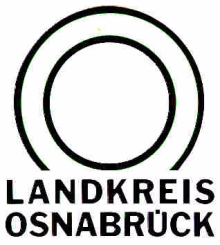 Landkreis Osnabrück	Sprechzeiten:	Der Landkreis im Internet:Am Schölerberg 1	Montag bis Freitag, 8.00 bis 13.00 Uhr.	http://www.lkos.de49082 Osnabrück	Donnerstag auch bis 17.30 Uhr.	Ansonsten nach VereinbarungLehrkräftequalifizierung Deutsch erfolgreich abgeschlossen100 Stunden Schulung für Dozenten der ErwachsenenbildungOsnabrück. Handlungsorientierter Unterricht für das Fach Deutsch als Zweitsprache (DaZ) – dieses große Thema stand im Mittelpunkt der „vhs-Lehrkräftequalifizierung Deutsch“, die die Volkshochschule Osnabrücker Land (vhs) jetzt für zwölf Lehrende aus der Stadt und dem Landkreis Osnabrück organisiert hatte. Nachdem die Lehrkräfte zunächst im Herbst 2017 an einer 32-stündigen Basisschulung teilgenommen hatten, folgten seit Anfang Januar 68 Stunden Aufbauschulung, die an vier Wochenenden stattfanden. „Die Qualifizierung gehört zu einer Fortbildungsoffensive, die das Land Niedersachsen gestartet hat“, berichtet vhs-Programmbereichsleiterin Tanja Pöhler. Ziel sei, die DaZ-Lehrkräfte weiter zu professionalisieren und „auf die wachsenden Herausforderungen im Unterrichtsalltag vorzubereiten“, so Pöhler. Deswegen thematisierte das Aufbaumodul unter anderem Themen wie interkulturelle Kompetenz, niedrigschwellige Lernangebote und Alphabetisierung, Deutsch für den Beruf oder digitales Lernen. „Die Kollegen setzen vieles bereits in ihrem Unterricht ein, so dass sie in der zweiten Phase der Fortbildung ihre Kenntnisse und Fähigkeiten weiter ausbauen konnten. Dabei ist auch der kollegiale Austausch wichtig“, erklärt Pöhler. Dies wurde auch im Feedback der Teilnehmer deutlich. Es sei sehr hilfreich gewesen, ganz praktische, didaktische und methodische Tipps und Hinweise für den Unterricht zu bekommen. Ebenso wichtig seien die Informationen zu Lehr- und Unterrichtsmaterialien sowie die Möglichkeit zur Vernetzung der Teilnehmer untereinander, hieß es zum Abschluss der Fortbildung. „Die Qualifizierung ist ein tolles Angebot, das wir unseren Dozentinnen und Dozenten gerne gemacht haben“, ergänzt Pöhler. BU:Erfolgreich: Lehrkräfte für das Fach Deutsch als Zweitsprache haben eine 100 Stunden umfassende Qualifizierung abgeschlossen. Organisiert hatte das Angebot für die Volkshochschule Osnabrücker Land Programmbereichsleiterin Tanja Pöhler (2. von rechts). Foto: vhs Osnabrücker Land / Hermann PentermannLandkreis Osnabrück  Postfach 25 09  49015 OsnabrückDer LandratDer LandratAn dieRedaktionReferat für Assistenzund Kommunikation-Pressestelle-Datum:	27. April 2018Zimmer-Nr.:	2061Auskunft erteilt:	Burkhard RiepenhoffDurchwahl:Referat für Assistenzund Kommunikation-Pressestelle-Datum:	27. April 2018Zimmer-Nr.:	2061Auskunft erteilt:	Burkhard RiepenhoffDurchwahl:Pressemitteilung
Tel.: (05 41) 501-Fax: (05 41) 501-e-mail:20614420riepenhoffb@lkos.de